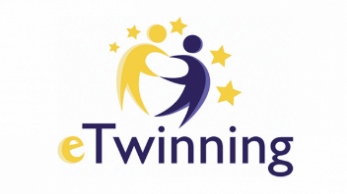                                        Bölgesel Çalıştaylar Bilgilendirme Yazısı                          Çanakkale 20182018 yılında yapılacak olan bölgesel çalıştaya katılımınızla ilgili aşağıdaki noktaları lütfen dikkatle inceleyiniz:1-Bölgesel çalıştaya katılımınız için Bakanlık onayı çıkmıştır ve ekte yer almaktadır. İl MEM’lere resmi onay yazısı gönderilmiştir. Bu onay ile Çanakkale ilinde yapılacak faaliyette resmi olarak görevlendirilmektesiniz. Onay yazısının bir kopyasını okulunuza, il/ilçenize bilgi amaçlı veriniz ve DYS üzerinden yazının gönderildiğini belirtiniz. Yazı DYS üzerindeki gecikmeler olabileceği göz önüne alınarak mail ile sizlere gönderilmiştir.2- Bakanlık onayı yazısının ekinde katılımcı listesi bulunmaktadır. Bu listede adınız, soyadınız ve iletişim mailiniz yer almaktadır. Görevli olduğunuz tarihlerden (26 Eylül-29 Eylül 2018) bir gün önce ve bir gün sonra yol için izinli sayılmaktasınız. Bu durum onayda açık olarak belirtilmektedir.3-eTwinning bölgesel çalıştayı için Çanakkale Kolin otel (http://www.kolinhotel.com/) belirlenmiştir. Çalıştayın yapılacağı otele katılımcılarımız en erken 26 Eylül 2018 saat 16:00’dan sonra giriş ve 29 Eylül 2018 tarihinde en geç saat 10:00’dan önce otel odalarından çıkış işlemlerini yapmış olmaları gerekmektedir. Otelde katılımcılarımızın kalacağı odaların belirlenmesi amacıyla firma yetkilsi sizleri telefon ile arayacaktır. Bu yüzden bölgesel çalıştaya ait başlangıç anketinin doldrulmuş olması gerekmektedir. 4-Bölgesel çalıştayın yapılacağı otele Bakanlık onayında da belirtilen ulaşım aracını kullanarak geliniz (Yolculuk biletlerinizi saklayınız.). Katılımcılarımızın otogardan kendi imkânlarıyla otele gelmeleri gerekmektedir. Çanakkale ilinden çalıştaya katılacak olan öğretmenlerimize konaklama sağlanmayacaktır. 5-Bölgesel çalıştayda “Proje Standı” açacak olan öğretmenlerimize çalıştay için belirlenen alanlarında  panolar (90-190 cm) ve masalar (45-190 cm) temin edilecektir. Stant açacak öğretmenlerimizin stant numaralarına göre projelerini bu masa ve panolarını kullanarak yanlarında getirdikleri materyaller ile tanıtacaklardır. Stant kulumu için gereken kırtasiye malzemelerini (plastik bant, yapıştırıcı, iğne, A4 kâğıt, post-it, TACK - IT çift taraflı sakız yapıştırıcı vb.) yanınızda getirmeniz gerekmektedir. 26 Eylül 2018 akşamı stantlarla ilgili bir toplantı yapılacaktır (Bu toplantının saati ve otel içindeki yeri WhatsApp grubundan duyurulacaktır.).6-Mail ekinde bulunan Saymanlık dilekçesinin çıktısını alarak kişisel bilgilerinizi eksiksiz ve doğru olarak doldurunuz. Bu dilekçeyi ıslak imza ile imzalayarak yanınızda getiriniz ve biletleriniz ile birlikte  çalıştay kaydı sırasında bir zarf içerisinde, (Zarfın üzerine ad, soy ad, il ve telefon bilgileri yazılı olarak) kayıt masasına teslim ediniz.7-Katılımcıların açılış programı ve ödül töreni için resmi kıyafet bulundurmaları gerekmektedir. Çalıştay süresince yapılacak olan tüm etkinliklerinde kıyafetlerinize (şort, eşofman, pijama, parmak arası terlik vb. kıyafetlerin giyilmemesi) dikkat ediniz.-Tüm katılımcıların yanlarında kablosuz internet erişimine sahip diz üstü bilgisayarınıgetirmeleri gerekmektedir.Bölgesel çalıştay ile ilgili olarak, eTwinning Türkiye Ulusal Destek Servisi (UDS) tarafınıza gönderilecek bilgilendirme e-postalarını takip ediniz. Bilgilendirme e-posta metinlerini dikkatlice okuduktan sonra, cevap bulamadığınız sorularınız için UDS ile irtibata geçebilirsiniz.Hülya BAL – Turan GÖRE0 541 419 42 19 - 0 541 419 58 19